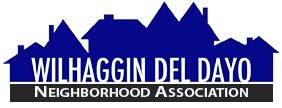 Minutes of Board of DirectorsTuesday, January 9, 2024 – 7:00 PMThe meeting was called to order at a member’s home at 7:00 pm by Paul Blaise.Board members present were Debbie Desselle, Merilee Colton, Kathleen Newton, Brian Smith, Fern Waddell, Steve Swatt, Pat Landgraf, Kathy Rodriguez, Adam Andersen, Steve SwattAdoption of MinutesMinutes were approved for November. There was a motion (Newton) second (Smith) to approve the minutes. The motion was unanimously approved. Membership ReportColton reviewed the membership report. We have 933 paid members for 2024 through Dec 31. We may not reach 1000 this year. Past members go to prospects as of Jan 15. Colton said we may need to target streets that have no members at all. There was a motion (Newton) second (Landgraf) to approve the membership report. The motion was unanimously approved.Financial ReportRodriguez reviewed the WDDNA reconciliation detail, profit & loss, balance sheet and expenses. Total 2023 expenditure from B&E & P&L $305,170.12 of our $347,075 budget. We did use all our dues for 2023 because the money was transferred over from money market. Sheriff expenditures increased by 22% over 2022. Budget Meeting will be scheduled soon. Rodriguez expects a rate increase from sheriff in July. There was a motion (Andersen) second (Smith) to approve the financial report. The motion was unanimously approved. OLD BUSINESSIncident report. Incidents-2 for Nov, 5 for Dec. Sheffield-3, We had a lot of vacancies in Nov and Dec. Nov 53% salary savings and Dec 48% salary savings. In 2022 we had 98 crimes and in 2023 we had 44 crimes.Annual meeting. County supervisor and Swatt did a great job speaking. Overall attendance was low compared to the past but still a good turnout. New year marketing campaign. CRM glitch repairs being processed.Our Donate button needed to be severed from our CRM system so donations don’t createmember files in the CRM. Our consultant provided Newton with instructions for setting upthe new donate system. She will do that soon.Auto pay function. Newton said the “auto pay” was not set up during the fall renewalseason. Our consultant can develop a program to invite members to set up auto pay fortheir accounts. The coding work will cost approximately $200.There was a motion (Smith)second (Andersen) to approve the cost of coding to creat the auto pay option.Quarterly marketing plan. Newton said she will work on expanding our marketing efforts tocover the entire year rather than limiting it to fall.Volunteer recruitment. At town hall, Colton said she collected names of people interested in volunteering with WDDNA.WDDNA bylaws. Colton said we need to go through the bylaws section by section. We can spend a few minutes at each meeting reviewing. Blaise can add it to the agenda. The officers reviewed their sections of the bylaws.NEW BUSINESSNext meeting. Feb. 13 at board member home.ADJOURN Meeting 8:25 pm Submitted by Debbie Desselle, Secretary, on Jan 31, 2024